			Katowice, 04 sierpnia 2022 r. Odpowiedzi na pytania oraz zmiana treści SWZDziałając na podstawie art. 135 ust. 2 i 6  oraz na podstawie art. 137 ust. 1 i 2  ustawy z dnia 11.09.2019 r. Prawo zamówień publicznych w związku z wnioskami o wyjaśnienie treści Specyfikacji Warunków Zamówienia, Zamawiający udziela odpowiedzi na pytania w postępowaniu prowadzonym w trybie art. 132 o wartości zamówienia równej lub przekraczającej progi unijne na realizację zadania p.n. „Dostawa środków ochrony indywidualnej strażaka Państwowej Straży Pożarnej” numer postępowania WL.2370.10.2022
Pytanie nr 1.   W opisie przedmiotu zamówienia . Załącznik Nr 1 SWZ w pkt, 2,16, str. 28 Zamawiający umieścił następujące wymagania: „Poniżej taśmy ostrzegawczej naszywka z tkaniny zewnętrznej z metalowymi uchwytami oraz obejma z tkaniny zewnętrznej, zapinana na taśmę typu „rzep” np. do mocowania: sygnalizatora bezruchu, latarki, rękawic itp. Zapytanie; Czy oferent może zastosować także uchwyty wykonane z masy plastycznej odpornej na wyższe temperatury w celu zachowania antyelektrostatyczności ubrania?Odpowiedź:Zamawiający wyraża zgodę na proponowane przez Wykonawcę rozwiązanie pod warunkiem zachowania odporności na wyższe temperatury w celu zachowania antyelektrostatyczności ubrania. Pytanie nr 2.  I W XX „Opis kryteriów oceny ofert wraz z podaniem wag tych kryteriów i sposobu oceny ofert” w tabeli określającej wartość ocenianego parametru ubrania specjalnego zgodnego z normą EN 469:2020 poz. 11Zamawiający żąda podania wyników badań dla pkt. 1-7 po min. 30 cyklach prania zgodnie z EN ISO 6330 w 60oC. Norma PN-EN 469:2021-01 pkt. 5.3 wstępne przygotowanie zakłada badania po 5 cyklach. Prosimy o wyjaśnienie dlaczego Zamawiający żąda przedstawienia badań po min. 20 cyklach? A następnie w poz. 11 tabeli po min. 30 cyklach prania?Odpowiedź:Wskazana norma określa wymagania minimalne dotyczące badań ubrania strażackiego. Zamawiający zdecydował się na ocenę parametrów po min. 20 cyklach prania, z uwagi na konieczność zachowania właściwości ochronnych ubrania przez dłuższy czas użytkowania. 20 cyklów prania Zamawiający uważa za minimum czasu użytkowania. Parametry po 30 cyklach prania oceniane są dodatkowo. Pytanie nr 3. II W załączniku nr 1 do SWZ w tabeli opis przedmiotu zamówienia pkt 1.2 „Dodatkowe punktowane wymagania dla ubrania zgodnego z normą EN 469:2020 oceniane w ofercie w kryterium parametry techniczne” jest wymaga certyfikacja na ochronę przed deszczem wg. PN-EN 343 oraz gramatura układu materiałów  ubrania g/m2Odpowiedź:Z uwagi na omyłkę w załączniku nr 1 do SWZ, Zamawiający usuwa pkt 1.2 „Dodatkowe punktowane wymagania dla ubrania zgodnego z normą EN 469:2020 oceniane w ofercie w kryterium parametry techniczne” ze wskazanego załącznika nr 1 do SWZ. Jednocześnie informując, że dodatkowe punktowane wymagania dla przedmiotu zamówienia zostały określone w SWZ w Rozdziale XX. Zmiana treści SWZZamawiający dokonuje zmiany w Rozdziale XX „Opis kryteriów oceny ofert wraz z podaniem wag tych kryteriów i sposobu oceny ofert” w pkt 7 Tabeli określającej wartość ocenianego parametru ubrania specjalnego zgodnego z normą EN 469:2020. Było: Jest:Analogicznej zmianie ulega załącznik nr 2 do SWZ, tj, Formularz ofertyByło:Jest: Ponadto, Zamawiający usuwa pkt 1.2 „Dodatkowe punktowane wymagania dla ubrania zgodnego z normą EN 469:2020 oceniane w ofercie w kryterium parametry techniczne” z załącznika nr 1 do SWZ, tj. „Opisu przedmiotu zamówienia – warunki Zamawiającego”Dla przejrzystości postępowania i poprawności złożenia oferty przez Wykonawców, Zamawiający załącza poprawiony załącznik nr 2 do SWZ – Formularz oferty. Dokonane wyjaśnienia oraz zmiana SWZ wiążą Wykonawców z chwilą powzięcia do wiadomości.            Podpisał:z up. Śląskiego Komendanta WojewódzkiegoPaństwowej Straży Pożarnej bryg. mgr inż. Arkadiusz Krzemiński  Zastępca Śląskiego Komendanta Wojewódzkiego Państwowej Straży Pożarnej 
Komenda Wojewódzka 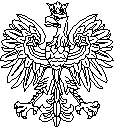 Państwowej Straży Pożarnej w Katowicach Wydział KwatermistrzowskiWL.2370.10.20227.Wytrzymałość na rozerwanie materiału zewnętrznego zgodnie z EN ISO 13937-2:2000/ EN ISO 13937-2:2002, średnia arytmetycznapkt. 6.2.3.2. EN 469:2020 min. 30 N po min. 20 cyklach prania zgodnie z EN ISO 6330 w 60°CTAK/NIE5 pkt. razy (wartość badanej oferty minus minimalna wartość dopuszczona przez Zamawiającego) dzielone przez (najwyższa wartość parametru spośród badanych ofert minus wartość dopuszczona przez ZamawiającegoBrak spełnienia wymaganychParametrów technicznych powoduje przyznanie 0 pkt.57.Wytrzymałość na rozerwanie materiału zewnętrznego zgodnie z EN ISO 13937-2:2000/ EN ISO 13937-2:2002, średnia arytmetycznapkt. 6.2.3.2. EN 469:2020 min. 30 N po min. 20 cyklach prania zgodnie z EN ISO 6330 w 60°C=…..N5 pkt. razy (wartość badanej oferty minus minimalna wartość dopuszczona przez Zamawiającego) dzielone przez (najwyższa wartość parametru spośród badanych ofert minus wartość dopuszczona przez ZamawiającegoBrak spełnienia wymaganychParametrów technicznych powoduje przyznanie 0 pkt.57.Wytrzymałość na rozerwanie materiału zewnętrznego zgodnie z EN ISO 13937-2:2000/ EN ISO 13937-2:2002, średnia arytmetycznapkt. 6.2.3.2. EN 469:2020 min. 30 N po min. 20 cyklach prania zgodnie z EN ISO 6330 w 60°CTAK/NIE7.Wytrzymałość na rozerwanie materiału zewnętrznego zgodnie z EN ISO 13937-2:2000/ EN ISO 13937-2:2002, średnia arytmetycznapkt. 6.2.3.2. EN 469:2020 min. 30 N po min. 20 cyklach prania zgodnie z EN ISO 6330 w 60°C=…..N